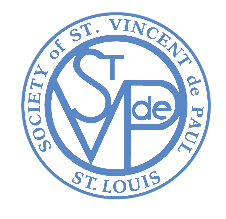 Society of St. Vincent de PaulBulletin Announcement Suggestions:  January – March 2020January 2020January 5:	The EpiphanyToday we celebrate the feast of the Epiphany, where the Magi find the newborn king and offer him gifts of gold, frankincense and myrrh.In the spirit of the Magi, please consider donating a gift to the St. Vincent de Paul Poor Box so that we may continue Christ’s Mission.January 12:	The Baptism of Our LordAfter Jesus was baptized, he saw the Spirit of God descending like a dove 		and a voice was heard “This is my beloved Son, with whom I am well 		pleased.” As we give to the poor, we also can hear these same words.You can keep the promise of your Baptism by joining the Society of St. Vincent de Paul to help your Neighbors in Need. Reach out to this parish’s Conference president at ###-###-#### to learn more.January 19:	Second Sunday in Ordinary TimeHave you ever considered donating a vehicle to the Society of St. Vincent de Paul? Car donations help our Neighbors in Need on the path toward stability. Pickup is free and your donation is tax deductible.To learn more, call or visit online.800-322-8284www.svdpusacars.comJanuary 26:	Third Sunday in Ordinary Time2020 marks the 175th anniversary of the Society of St. Vincent de Paul’s founding in the United States. The first American chapter was established at the Old Cathedral right here in St. Louis. Since then, we’ve expanded to 140 Conferences with over 3,000 members helping millions of Neighbors in Need throughout St. Louis.For more information about the Society of St. Vincent de Paul, visit www.svdpstlouis.org. February 2020February 2:	Presentation of Our Lord	
The Society of St. Vincent de Paul is an international Catholic lay organization dedicated to providing service to those in need.  We help in a variety of ways, like housing, clothing and food, utility and prescription drug assistance, vehicle repairs and more.  
	You can help by donating to the Society, shopping at our thrift stores, and volunteering with your parish’s Conference. To learn more visit www.svdpstlouis.org. 	February 9: Fifth Sunday in Ordinary TimeIn the Gospel today, Jesus says, “You are the light of the world.” You can be a light with simple, everyday actions, like shopping at St. Vincent de Paul thrift stores.Purchases at our thrift stores are tax-free and help support Neighbors in Need. The closest thrift store to this location is ___________________________February 16: Sixth Sunday in Ordinary TimeLast year, the Society of St. Vincent de Paul of St. Louis assisted over 344,000 people and provided more than $8.4 million in direct aid to those in need in the St. Louis metropolitan area. You can help Neighbors in Need right here in our Parish by donating to our St. Vincent de Paul Conference. Consider serving with us. Call (name here) at xxx-xxx-xxxx to learn more.February 23: Seventh Sunday in Ordinary TimeIn today’s Gospel, Jesus challenges us by saying: “You must be perfected as your heavenly Father is perfect.”This month, through your gifts, the Society of  St. Vincent de Paul  was able to assist ___________families, providing_________  in food,  ___________for utility and rent bills, etc.  Thank You!March 2020March 1: First Sunday of LentLent is a call to “give alms for the poor.” Wherever you live in the parish, there are families in need within walking distance of your homePlease consider donating your time and resources to your Neighbors in Need during this season of sacrifice. To learn more visit www.svdpstlouis.org.  March 8:  Second Sunday of LentIn the Gospel Jesus is transfigured and a voice from heaven said, “This is my beloved Son, with whom I am well pleased: Listen to him.”Do we listen to Jesus when he asks us to take care of our brothers and sisters who are suffering?  Your gift in the St. Vincent de Paul Poor Box will help the poor to celebrate the grace of God’s love this Easter.March 15:  Third Sunday of LentDuring Lent, we think about all the different ways we can give back to our communities. That can include donating, volunteering, or shopping in SVdP thrift stores."Planned gifts" create win-win solutions for you and the Society of St. Vincent de Paul. With planned giving, you create a legacy that will save lives.Explore these options to discover how you can make a gift that costs nothing during your lifetime, give stock and realize larger tax savings, or even designate your life insurance policy.To learn more call Ryan Carney at 314-881-6003 or email ryanc@svdpstlouis.orgMarch 22: Fourth Sunday of LentSt. Vincent de Paul thrift stores take in all kinds of donations to help Neighbors in Need. Get a jump start on spring cleaning by donating your old clothes, kitchen items, books, furniture, and even cars.The nearest thrift store to this location is at ______________________ For more information on SVdP’s donation guidelines, visit www.svdpstlouis.org.  March 29: Fifth Sunday of Lent	The Gospel today, challenges us to see and believe the signs of grace in our lives: joy, peace, forgiveness, mercy and kindness. This month, through your gifts, the Society of St. Vincent de Paul was able to assist _________families,  providing_________  in food,  ___________for utility and rent bills, etc.  Thank You!